Publicado en Madrid el 21/02/2024 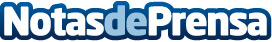 DIGITECH organiza el l Congreso de Ciberseguridad, DIGITECH CONMás de 300 asistentes se han dado cita los días 16 y 17 de febrero en Madrid para participar en el I Congreso de Ciberseguridad DIGITECH CON para conocer de primera mano las últimas tendencias y los desafíos del mundo conectado. El objetivo de este evento por parte de DIGITECH ha sido crear un espacio donde compartir conocimiento y experiencias en ciberseguridad a cargo de expertos ponentes, desde hackers éticos hasta responsables de ciberseguridad de empresas líderes e instituciones públicasDatos de contacto:Juan FloresDIGITECH649844273Nota de prensa publicada en: https://www.notasdeprensa.es/digitech-organiza-el-l-congreso-de Categorias: Nacional Inteligencia Artificial y Robótica Madrid Eventos Ciberseguridad http://www.notasdeprensa.es